Проект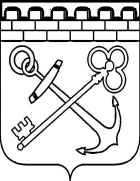 КОМИТЕТ ПО ПРИРОДНЫМ РЕСУРСАМ ЛЕНИНГРАДСКОЙ ОБЛАСТИПРИКАЗО признании утратившими силу отдельных приказов 	В целях приведения в соответствие с действующим законодательством,  п р и к а з ы в а ю: Признать утратившими  силу:- Приказ комитета по природным ресурсам и охране окружающей средыЛенинградской области от 03.03.2008 № 26 "О внесении изменения в приказ комитета по природным ресурсам и охране окружающей среды Ленинградской области от 21 февраля 2007 года № 6 "Об утверждении Временного административного регламента проведения государственной экологической экспертизы объектов регионального уровня в Ленинградской области";- Приказ комитета по природным ресурсам и охране окружающей средыЛенинградской области от 19.06.2007 № 30 "О признании утратившим силу приказа комитета по природным ресурсам и охране окружающей среды Ленинградской области № 12 от 28 апреля 2007 года и внесении дополнения в приказ комитета по природным ресурсам и охране окружающей среды Ленинградской области от 21 февраля 2007 года № 6";- Приказ комитета по природным ресурсам и охране окружающей среды Ленинградской области от 19.09.2008 № 107"О внесении изменений в приказ комитета по природным ресурсам и охране окружающей среды Ленинградской области от 21 февраля 2007 года № 6 "Об утверждении Временного административного регламента проведения государственной экологической экспертизы объектов регионального уровня Ленинградской области";- Приказ комитета по природным ресурсам Ленинградской области от 22.06.2009 № 64 "О внесении изменений в приказ комитета по природным ресурсам и охране окружающей среды Ленинградской области от 21 февраля 2007 года № 6 "Об утверждении Временного административного регламента проведения государственной экологической экспертизы объектов регионального уровня Ленинградской области".Председатель Комитетапо природным ресурсамЛенинградской области                                        				П.А. Немчинов от  «___» _______ 2021 года                 № _____________